（申し込み　：令和　　年　  月　　日）入 園 申 込 み 書［入園希望園児氏名］        [                　  　　　 ]［　生 年 月 日　 ］    　　 [    　  　　　　年   　　 月　     　日  ]［　保 護 者 氏 名］    　　 [          　　　           ]［ 連絡先 ］    〒                               TEL［　入園希望年月日　］      　 　令和　　　  年　　　  月　　　　日[　希望登録形態　　]  　月極め　・　会員半日預かり　・　会員一日預かり　・　一時預かり[　希望保育時間帯　]     　　　　　　時　　分　～　　　　時　　分［　認可保育園との併願］　　　　　　　　あり　　　・　　　　なし[ その他　・　御要望　]　　［　　　　　　　　　　　　　　　　　　　　　　］　　　　　　　　　　　　　［　　　　　　　　　　　　　　　　　　　　　　］[ 紹介者氏名　]            [                  　　　　　　　　]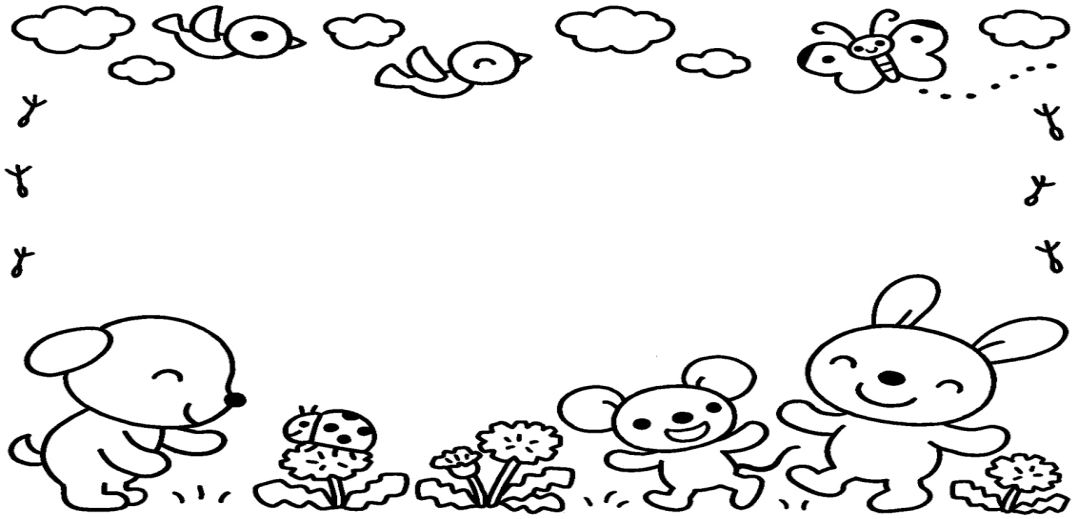 たんぽぽ保育園　：　黒 田０５４－６４３－９９４４